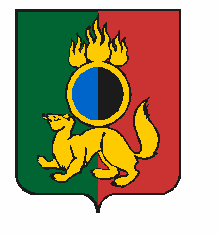 АДМИНИСТРАЦИЯ ГОРОДСКОГО ОКРУГА ПЕРВОУРАЛЬСКПОСТАНОВЛЕНИЕг. ПервоуральскПОСТАНОВЛЯЕТ:13.11.2019№1831Об утверждении Реестра муниципальных маршрутов городского округа Первоуральск по регулируемым тарифамВ соответствии с Федеральным законом от 13 июля 2015 года № 220-ФЗ                      «Об организации регулярных перевозок пассажиров и багажа автомобильным транспортом и городским наземным электрическим транспортом в Российской Федерации и о внесении изменений в отдельные законодательные акты Российской Федерации», руководствуясь Федеральным законом от 06 октября 2003 года № 131-ФЗ «Об общих принципах организации местного самоуправления в Российской Федерации», Главой 3 Федерального Закона от 08 ноября 2007 года № 259-ФЗ «Устав автомобильного транспорта и городского наземного электрического транспорта», Администрация городского округа Первоуральск1. Внести изменения в постановление Администрации городского округа Первоуральск от 03 июня 2019 года № 904 «Об утверждении Реестра муниципальных маршрутов городского округа Первоуральск по регулируемым тарифам» утвердив Реестр муниципальных маршрутов городского округа Первоуральск для осуществления регулярных перевозок по регулируемым тарифам в новой редакции (прилагается). 2. Опубликовать настоящее постановление в газете «Вечерний Первоуральск» и разместить на официальном сайте городского округа Первоуральск в информационно-телекоммуникационной сети «Интернет» по адресу: www.prvadm.ru.3. Контроль за исполнением настоящего постановления возложить на заместителя Главы Администрации городского округа Первоуральск по жилищно-коммунальному хозяйству, городскому хозяйству и экологии.Глава городского округа ПервоуральскИ.В.Кабец